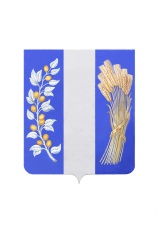 СОВЕТ ДЕПУТАТОВ МУНИЦИПАЛЬНОГО ОБРАЗОВАНИЯ«БИЧУРСКИЙ РАЙОН» РЕСПУБЛИКИ БУРЯТИЯБУРЯАД УЛАСАЙ «БЭШҮҮРЭЙ АЙМАГ» ГЭҺЭН НЮТАГАЙЗАСАГАЙ БАЙГУУЛАМЖЫН ҺУНГАМАЛНУУДАЙ ЗҮБЛЭЛ_____________________________________________________________________________РАСПОРЯЖЕНИЕО проведении внеочередной 3-й сессии Совета депутатов муниципального образования «Бичурский район» РБ седьмого созыва         В соответствии с Федеральным Законом от 06.10.2003 № 131-ФЗ «Об общих принципах организации местного самоуправления в Российской Федерации», Уставом Бичурского муниципального района Республики Бурятия, руководствуясь статьей 30 Регламента Совета депутатов муниципального образования «Бичурский район» Республики Бурятия, утвержденного решением Совета депутатов МО «Бичурский район» РБ от 30 сентября 2022 года № 429, на основании письма Главы МО «Бичурский район» от 03 ноября 2023 года:Созвать внеочередную третью сессию Совета депутатов муниципального образования «Бичурский район» РБ седьмого созыва 07 ноября 2023 года. Определить, что внеочередная третья сессия Совета депутатов муниципального образования «Бичурский район» РБ седьмого созыва будет проходить с 10 часов 00 минут. Внести на рассмотрение внеочередной третьей сессии Совета депутатов муниципального образования «Бичурский район» РБ седьмого созыва следующие вопросы:О повестке третьей внеочередной сессии Совета депутатов МО «Бичурский район» РБ седьмого созываО даче согласия на принятие имущества в собственность муниципального образования «Бичурский район», передаваемого из государственной собственности Республики Бурятия         4. Настоящее распоряжение разместить на официальном сайте муниципального образования «Бичурский район» в сети Интернет.          Председатель Совета депутатов           МО «Бичурский район» РБ                                                              Н.Т. Чекинот «03» ноября 2023 года                    № 20